A qui s’adresse cette formation ? Profil du stagiaire Cette formation s’adresse aux futurs administrateurs de la plateforme Eurécia Prérequis Avoir participé à la réunion de lancement et à la revue de paramétrageAvoir pris connaissance du kit de démarrage administrateur d’Eurécia AcademyObjectifs pédagogiques Être capable de déployer la plateforme Eurécia au sein de sa société en formant les utilisateursÊtre capable d'administrer la plateforme Eurécia pour une utilisation quotidienne : créer ou archiver des utilisateurs, répondre aux questions des utilisateurs… Savoir utiliser le centre d’aide et contacter le service support EuréciaCompétences développées Utiliser et administrer la plateforme Eurécia :Menu PaieSavoir déployer la solution Eurécia auprès des utilisateursAssister les utilisateurs et transmettre les demandes à EuréciaContenu* (progression pédagogique)Les fondamentaux Eurécia : kit de démarrage administrateur La page d'accueil et ses fonctionnalitésLe centre d’aide et la release noteLes fiches salariéesLa fiche sociétéPersonnaliser les exportsLes profils et horaires Utilisation et administration du Menu PaieExporter les absences vers la paieExporter les heures supplémentaires et temps spéciaux vers la paieMarquer les données exportéesParamétrer les titres restaurantEditer et commander vos titres restaurantsImporter les bulletins de salairesOption Eléments Variables de Paie (EVPaye+)Saisir les Eléments Variables de PaieLiens entre la grille d’Eléments Variables de Paie et le « Dossier Salarié »Envoyer les heures supplémentaires dans une grille d’EVP - Module T&A 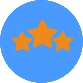 Créer un modèle de grille d’EVPOrganisation  Moyens pédagogiques et techniquesPartage d'écran avec prise en main possible par les stagiaires Exposés théoriquesEtude de cas concretsMise à disposition en ligne des supports et guidesDispositif d’évaluation de la formationMises en situationFormulaire d'évaluation de la formation